SORVEGLIANZA ILLUMINAZIONE DI EMERGENZA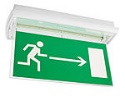 PERIODICITA’: Semestrale rif. Normativo (D.Lgs. 81/08 – punto 7 della CEI EN 50172:2006)(*) PI = periodico interno,  SI = straordinario interno DataNatura del controllo *Esito del controlloIrregolarità riscontrateProvvedimenti adottatiControlloreFirma☐ POSITIVO☐ NEGATIVO☐ POSITIVO☐ NEGATIVO☐ POSITIVO☐ NEGATIVO☐ POSITIVO☐ NEGATIVO☐ POSITIVO☐ NEGATIVO☐ POSITIVO☐ NEGATIVO☐ POSITIVO☐ NEGATIVO☐ POSITIVO☐ NEGATIVO☐ POSITIVO☐ NEGATIVO☐ POSITIVO☐ NEGATIVO☐ POSITIVO☐ NEGATIVO☐ POSITIVO☐ NEGATIVO